ПРОТОКОЛ № _____Доп. Вр.                    в пользу                                           Серия 11-метровых                    в пользу                                            Подпись судьи : _____________________ /_________________________ /ПредупрежденияУдаленияПредставитель принимающей команды: ______________________ / _____________________ Представитель команды гостей: _____________________ / _________________________ Замечания по проведению игры ______________________________________________________________________________________________________________________________________________________________________________________________________________________________________________________________________________________________________________________________________________________________________________________________________________________________________________________________________________________________________________________________Травматические случаи (минута, команда, фамилия, имя, номер, характер повреждения, причины, предварительный диагноз, оказанная помощь): _________________________________________________________________________________________________________________________________________________________________________________________________________________________________________________________________________________________________________________________________________________________________________________________________________________________________________Подпись судьи:   _____________________ / _________________________Представитель команды: ______    __________________  подпись: ___________________    (Фамилия, И.О.)Представитель команды: _________    _____________ __ подпись: ______________________                                                             (Фамилия, И.О.)Лист травматических случаевТравматические случаи (минута, команда, фамилия, имя, номер, характер повреждения, причины, предварительный диагноз, оказанная помощь)_______________________________________________________________________________________________________________________________________________________________________________________________________________________________________________________________________________________________________________________________________________________________________________________________________________________________________________________________________________________________________________________________________________________________________________________________________________________________________________________________________________________________________________________________________________________________________________________________________________________________________________________________________________________________________________________________________________________________________________________________________________________________________________________________________________________________________________________________________________________________________________________________________________________________________________________________________________________________________________________________________________________________________________________________________________________________________________________________________________________________________________Подпись судьи : _________________________ /________________________/ 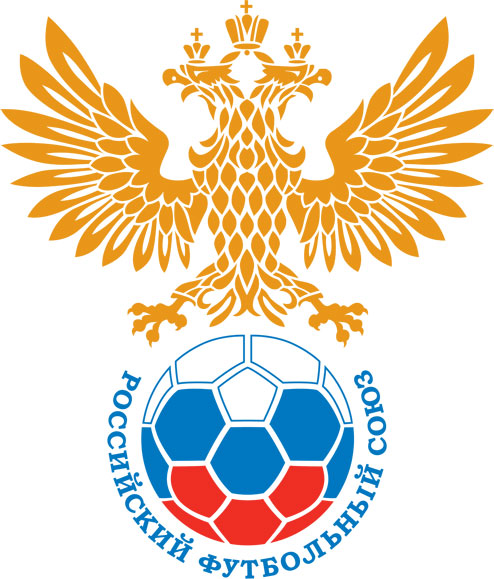 РОССИЙСКИЙ ФУТБОЛЬНЫЙ СОЮЗМАОО СФФ «Центр»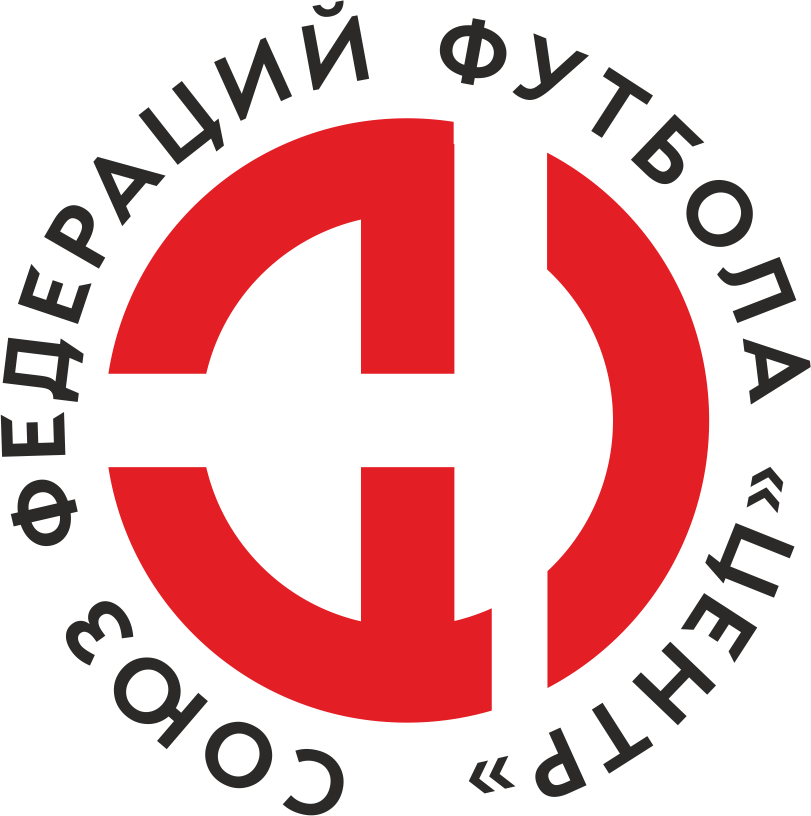    Первенство России по футболу среди команд III дивизиона, зона «Центр» _____ финала Кубка России по футболу среди команд III дивизиона, зона «Центр»Стадион «Динамо» (Брянск)Дата:12 июня 2021Динамо-М (Брянск)Динамо-М (Брянск)Динамо-М (Брянск)Динамо-М (Брянск)Академия футбола (Тамбов)Академия футбола (Тамбов)команда хозяевкоманда хозяевкоманда хозяевкоманда хозяевкоманда гостейкоманда гостейНачало:13:00Освещение:ЕстественноеЕстественноеКоличество зрителей:200Результат:1:0в пользуДинамо-М (Брянск)1 тайм:0:0в пользуничьяСудья:Джабборов  Диловар   (Рыльск)кат.1 кат.1 помощник:Заковинько Богдан (Курск)кат.1 кат.2 помощник:Тимофеев Евгений (Орёл)кат.1 кат.Резервный судья:Резервный судья:Гавриленко Антонкат.2 кат.Инспектор:Чвякин Леонид Дмитриевич (Орел)Чвякин Леонид Дмитриевич (Орел)Чвякин Леонид Дмитриевич (Орел)Чвякин Леонид Дмитриевич (Орел)Делегат:СчетИмя, фамилияКомандаМинута, на которой забит мячМинута, на которой забит мячМинута, на которой забит мячСчетИмя, фамилияКомандаС игрыС 11 метровАвтогол1:0Даниил ФомичевДинамо-М (Брянск)90+Мин                 Имя, фамилия                          КомандаОснованиеРОССИЙСКИЙ ФУТБОЛЬНЫЙ СОЮЗМАОО СФФ «Центр»РОССИЙСКИЙ ФУТБОЛЬНЫЙ СОЮЗМАОО СФФ «Центр»РОССИЙСКИЙ ФУТБОЛЬНЫЙ СОЮЗМАОО СФФ «Центр»РОССИЙСКИЙ ФУТБОЛЬНЫЙ СОЮЗМАОО СФФ «Центр»РОССИЙСКИЙ ФУТБОЛЬНЫЙ СОЮЗМАОО СФФ «Центр»РОССИЙСКИЙ ФУТБОЛЬНЫЙ СОЮЗМАОО СФФ «Центр»Приложение к протоколу №Приложение к протоколу №Приложение к протоколу №Приложение к протоколу №Дата:12 июня 202112 июня 202112 июня 202112 июня 202112 июня 2021Команда:Команда:Динамо-М (Брянск)Динамо-М (Брянск)Динамо-М (Брянск)Динамо-М (Брянск)Динамо-М (Брянск)Динамо-М (Брянск)Игроки основного составаИгроки основного составаЦвет футболок: Белые       Цвет гетр: БелыеЦвет футболок: Белые       Цвет гетр: БелыеЦвет футболок: Белые       Цвет гетр: БелыеЦвет футболок: Белые       Цвет гетр: БелыеНЛ – нелюбительНЛОВ – нелюбитель,ограничение возраста НЛ – нелюбительНЛОВ – нелюбитель,ограничение возраста Номер игрокаЗаполняется печатными буквамиЗаполняется печатными буквамиЗаполняется печатными буквамиНЛ – нелюбительНЛОВ – нелюбитель,ограничение возраста НЛ – нелюбительНЛОВ – нелюбитель,ограничение возраста Номер игрокаИмя, фамилияИмя, фамилияИмя, фамилия1Данила Чувасов (к)Данила Чувасов (к)Данила Чувасов (к)3Даниил Фомичев Даниил Фомичев Даниил Фомичев 6Даниил Жиляев Даниил Жиляев Даниил Жиляев 7Игорь Короба Игорь Короба Игорь Короба 8Иван Макеев Иван Макеев Иван Макеев 17Матвей Бурлаков Матвей Бурлаков Матвей Бурлаков 24Иван Сергеев Иван Сергеев Иван Сергеев 23Максим Пикатов Максим Пикатов Максим Пикатов 10Артем Медведев Артем Медведев Артем Медведев НЛ12Александр Новиков Александр Новиков Александр Новиков 25Арсений Медведев Арсений Медведев Арсений Медведев Запасные игроки Запасные игроки Запасные игроки Запасные игроки Запасные игроки Запасные игроки 16Григорий МакеевГригорий МакеевГригорий Макеев21Илья КуликовИлья КуликовИлья Куликов9Алексей КоваленкоАлексей КоваленкоАлексей Коваленко11Никита ЧерняковНикита ЧерняковНикита Черняков14Максим ЭртманМаксим ЭртманМаксим Эртман15Никита МеренковНикита МеренковНикита Меренков20Егор МамоновЕгор МамоновЕгор Мамонов4Матвей ЗимонинМатвей ЗимонинМатвей Зимонин2Максим КулешовМаксим КулешовМаксим КулешовТренерский состав и персонал Тренерский состав и персонал Фамилия, имя, отчествоФамилия, имя, отчествоДолжностьДолжностьТренерский состав и персонал Тренерский состав и персонал 1Дмитрий Вячеславович ДурневТренер вратарейТренер вратарейТренерский состав и персонал Тренерский состав и персонал 2Леонид Васильевич ГончаровАдминистраторАдминистратор3Владимир Иванович СиницкийВрачВрач4567ЗаменаЗаменаВместоВместоВместоВышелВышелВышелВышелМинМинСудья: _________________________Судья: _________________________Судья: _________________________11Матвей БурлаковМатвей БурлаковМатвей БурлаковМаксим ЭртманМаксим ЭртманМаксим ЭртманМаксим Эртман626222Игорь КоробаИгорь КоробаИгорь КоробаЕгор МамоновЕгор МамоновЕгор МамоновЕгор Мамонов7474Подпись Судьи: _________________Подпись Судьи: _________________Подпись Судьи: _________________33Подпись Судьи: _________________Подпись Судьи: _________________Подпись Судьи: _________________44556677        РОССИЙСКИЙ ФУТБОЛЬНЫЙ СОЮЗМАОО СФФ «Центр»        РОССИЙСКИЙ ФУТБОЛЬНЫЙ СОЮЗМАОО СФФ «Центр»        РОССИЙСКИЙ ФУТБОЛЬНЫЙ СОЮЗМАОО СФФ «Центр»        РОССИЙСКИЙ ФУТБОЛЬНЫЙ СОЮЗМАОО СФФ «Центр»        РОССИЙСКИЙ ФУТБОЛЬНЫЙ СОЮЗМАОО СФФ «Центр»        РОССИЙСКИЙ ФУТБОЛЬНЫЙ СОЮЗМАОО СФФ «Центр»        РОССИЙСКИЙ ФУТБОЛЬНЫЙ СОЮЗМАОО СФФ «Центр»        РОССИЙСКИЙ ФУТБОЛЬНЫЙ СОЮЗМАОО СФФ «Центр»        РОССИЙСКИЙ ФУТБОЛЬНЫЙ СОЮЗМАОО СФФ «Центр»Приложение к протоколу №Приложение к протоколу №Приложение к протоколу №Приложение к протоколу №Приложение к протоколу №Приложение к протоколу №Дата:Дата:12 июня 202112 июня 202112 июня 202112 июня 202112 июня 202112 июня 2021Команда:Команда:Команда:Академия футбола (Тамбов)Академия футбола (Тамбов)Академия футбола (Тамбов)Академия футбола (Тамбов)Академия футбола (Тамбов)Академия футбола (Тамбов)Академия футбола (Тамбов)Академия футбола (Тамбов)Академия футбола (Тамбов)Игроки основного составаИгроки основного составаЦвет футболок: Синие   Цвет гетр:  СиниеЦвет футболок: Синие   Цвет гетр:  СиниеЦвет футболок: Синие   Цвет гетр:  СиниеЦвет футболок: Синие   Цвет гетр:  СиниеНЛ – нелюбительНЛОВ – нелюбитель,ограничение возрастаНЛ – нелюбительНЛОВ – нелюбитель,ограничение возрастаНомер игрокаЗаполняется печатными буквамиЗаполняется печатными буквамиЗаполняется печатными буквамиНЛ – нелюбительНЛОВ – нелюбитель,ограничение возрастаНЛ – нелюбительНЛОВ – нелюбитель,ограничение возрастаНомер игрокаИмя, фамилияИмя, фамилияИмя, фамилия12Александр Баженов Александр Баженов Александр Баженов 21Виталий Запрудских Виталий Запрудских Виталий Запрудских 22Вадим Кривоносов Вадим Кривоносов Вадим Кривоносов 20Александр Малин Александр Малин Александр Малин 4Сергей Щигорев Сергей Щигорев Сергей Щигорев 17Дмитрий Масленников (к)Дмитрий Масленников (к)Дмитрий Масленников (к)6Даниил Мишутин Даниил Мишутин Даниил Мишутин 3Вячеслав Шабанов Вячеслав Шабанов Вячеслав Шабанов 18Артем Мухаренов Артем Мухаренов Артем Мухаренов 5Роман Жеребятьев Роман Жеребятьев Роман Жеребятьев 9Кирилл Лосев Кирилл Лосев Кирилл Лосев Запасные игроки Запасные игроки Запасные игроки Запасные игроки Запасные игроки Запасные игроки 16Николай СлавинНиколай СлавинНиколай Славин11Данила ЖивилковДанила ЖивилковДанила Живилков3Вячеслав ШабановВячеслав ШабановВячеслав Шабанов31Владислав ПавельевВладислав ПавельевВладислав Павельев14Денис СадчиковДенис СадчиковДенис Садчиков7Михаил УсанинМихаил УсанинМихаил Усанин8Арсений ШиршовАрсений ШиршовАрсений Ширшов10Тимофей УгрюмовТимофей УгрюмовТимофей Угрюмов27Никита ПервушинНикита ПервушинНикита Первушин28Александр НовиковАлександр НовиковАлександр Новиков45Александр НовиковАлександр НовиковАлександр НовиковТренерский состав и персонал Тренерский состав и персонал Фамилия, имя, отчествоФамилия, имя, отчествоДолжностьДолжностьТренерский состав и персонал Тренерский состав и персонал 1Тренерский состав и персонал Тренерский состав и персонал 234567Замена Замена ВместоВместоВышелМинСудья : ______________________Судья : ______________________11Александр МалинАлександр МалинВячеслав Шабанов4622Артем МухареновАртем МухареновДанила Живилков65Подпись Судьи : ______________Подпись Судьи : ______________Подпись Судьи : ______________33Кирилл ЛосевКирилл ЛосевМихаил Усанин69Подпись Судьи : ______________Подпись Судьи : ______________Подпись Судьи : ______________44Даниил МишутинДаниил МишутинАрсений Ширшов87556677        РОССИЙСКИЙ ФУТБОЛЬНЫЙ СОЮЗМАОО СФФ «Центр»        РОССИЙСКИЙ ФУТБОЛЬНЫЙ СОЮЗМАОО СФФ «Центр»        РОССИЙСКИЙ ФУТБОЛЬНЫЙ СОЮЗМАОО СФФ «Центр»        РОССИЙСКИЙ ФУТБОЛЬНЫЙ СОЮЗМАОО СФФ «Центр»   Первенство России по футболу среди футбольных команд III дивизиона, зона «Центр» _____ финала Кубка России по футболу среди футбольных команд III дивизиона, зона «Центр»       Приложение к протоколу №Дата:12 июня 2021Динамо-М (Брянск)Академия футбола (Тамбов)команда хозяевкоманда гостей